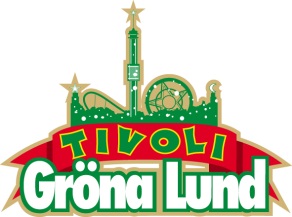 Pressmeddelande 2015-07-27VECKANS KONSERTER PÅ GRÖNAN V. 31-32Konsertvecka 31 inleds ikväll kl. 20.00 med Nanne Grönvall på Lilla Scen, följt av John Lindberg Trio som spelar rockabilly på Lilla Scen på tisdag. Under konsertvecka 32 välkomnar vi en av världens bästa rockartister, Lenny Kravitz, tillbaka till Gröna Lund, när han på måndagen återigen ställer sig på Stora Scen. Basshunter avslutar konsertveckan på tisdagen med en konsert på Lilla Scen.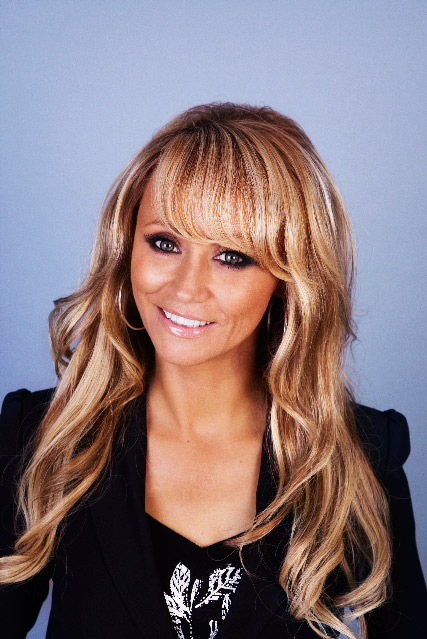 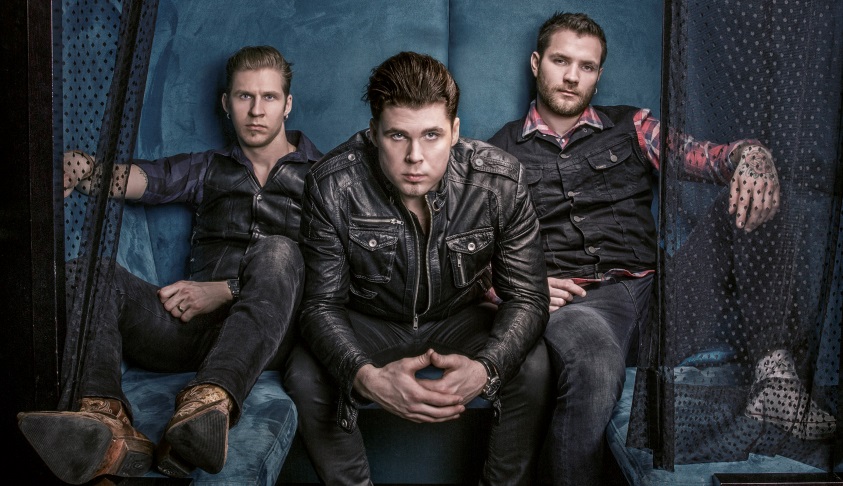 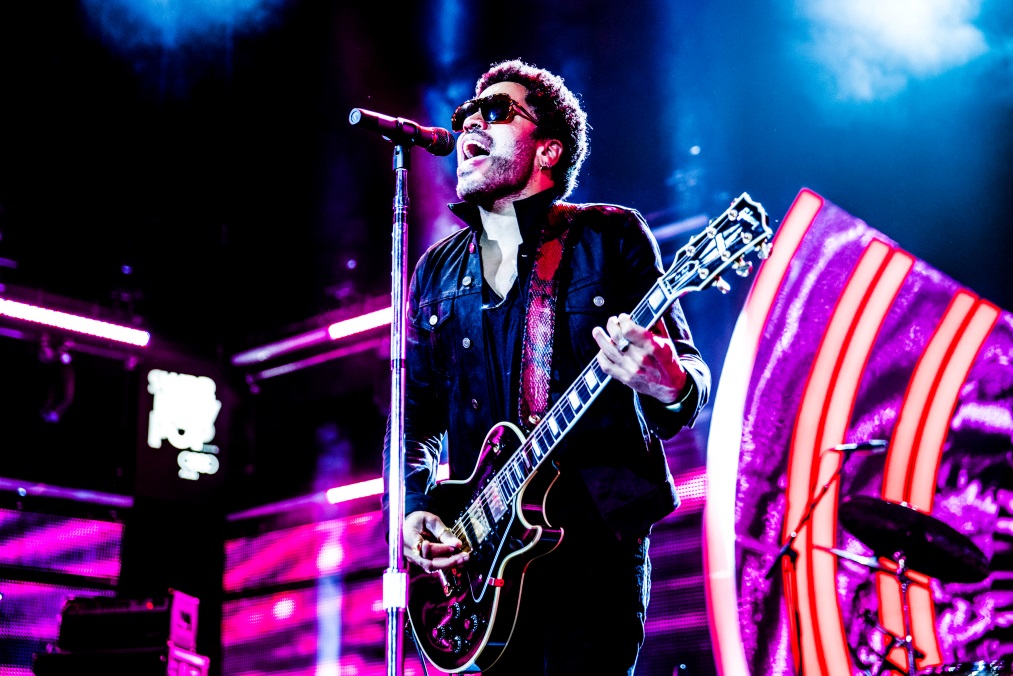 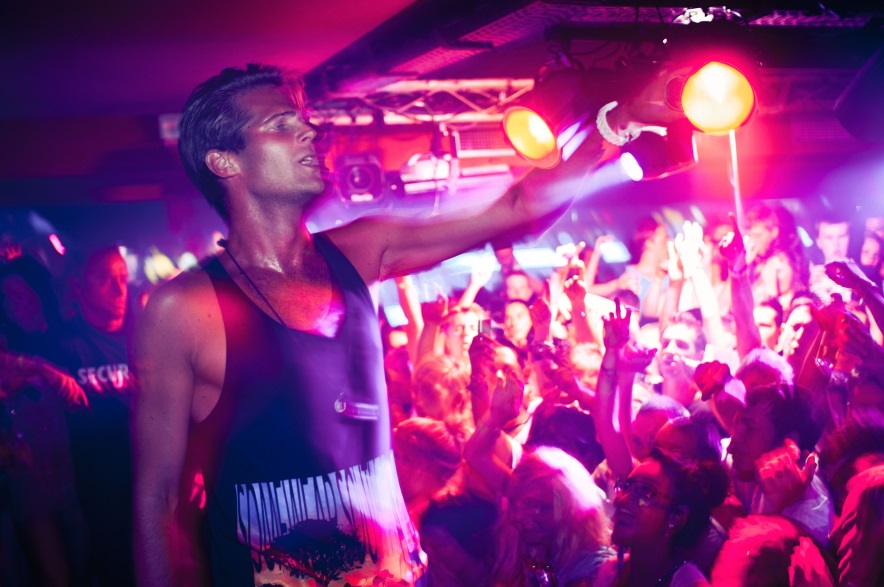 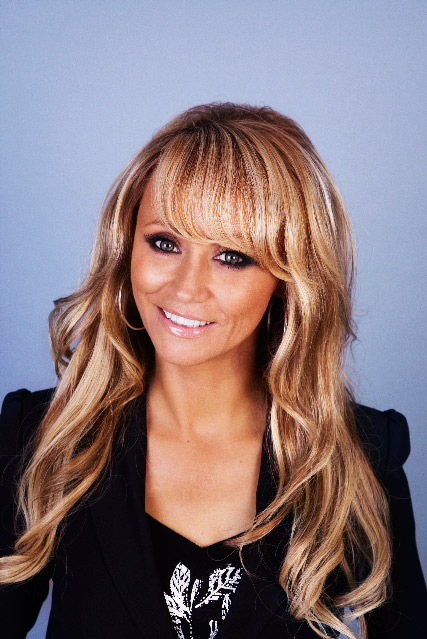 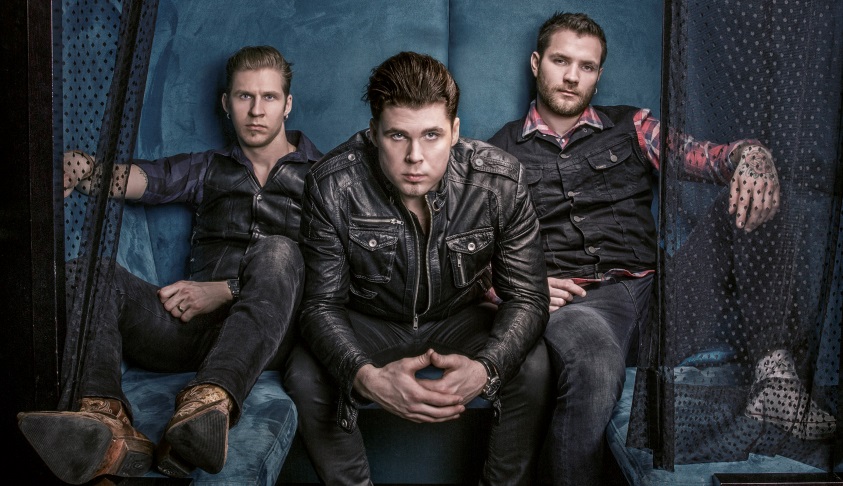 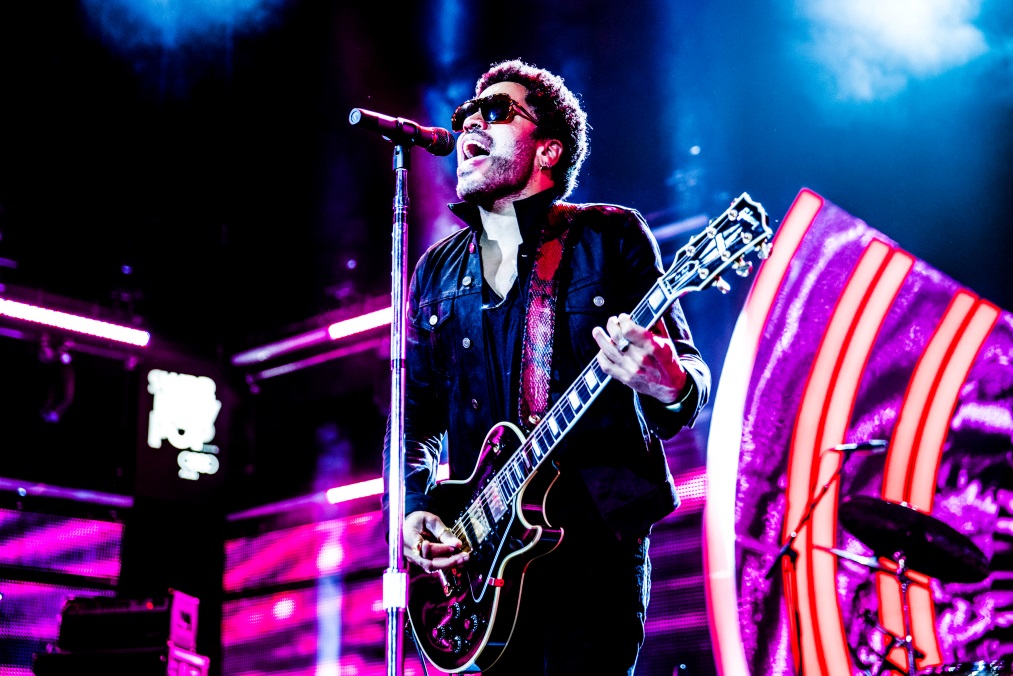 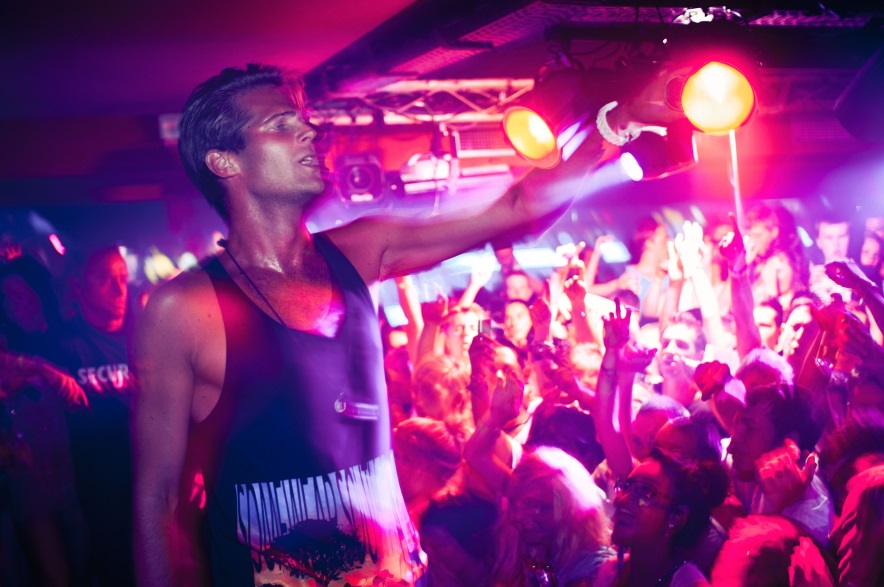 Nanne Grönvall uppträder den 27 juli kl. 20.00 på Lilla Scen.
John Lindberg Trio uppträder den 28 juli kl. 20.00 på Lilla Scen.Lenny Kravitz uppträder den 3 augusti kl. 20.00 på Stora Scen.
Basshunter uppträder den 4 augusti kl. 20.00 på Lilla Scen.

För mer information om Gröna Lund och konserterna kontakta Annika Troselius, Informationsansvarig på telefon 0708-580050 eller e-mail annika.troselius@gronalund.com. 
För pressbilder besök Gröna Lunds bildbank www.bilder.gronalund.com.KONSERTSOMMAREN 2015
Med Gröna Lunds entrékort Gröna Kortet har man fri entré hela säsongen, inklusive alla konserter. Gröna Kortet kostar 240 kr och går att köpa i Gröna Lunds webbshop. Följande konserter är bokade på Gröna Lunds Stora och Lilla Scen:
Nanne Grönvall – 27 juli kl. 20.00 på Lilla Scen
John Lindberg Trio – 28 juli kl. 20.00 på Lilla Scen
Lenny Kravitz – 3 augusti kl. 20.00 på Stora Scen
Basshunter – 4 augusti kl. 20.00 på Lilla Scen
The Offspring – 10 augusti kl. 20.00 på Stora Scen
Molly Sandén – 11 augusti kl. 20.00 på Lilla Scen
Kai Martin & Stick! – 17 augusti kl. 20.00 på Lilla Scen
Sophie Zelmani – 18 augusti kl. 20.00 på Lilla Scen
Tomas Ledin – 21 augusti kl. 20.00 på Stora Scen
Ulf Lundell – 28 augusti kl. 20.00 på Stora Scen
Ola Salo – 3 september kl. 20.00 på Stora Scen
Magnus Uggla – 4 september kl. 20.00 på Stora Scen
Arash – 10 september kl. 20.00 på Stora Scen
Petter – 11 september kl. 20.00 på Stora Scen
Linnea Henriksson – 17 september kl. 20.00 på Stora Scen
Maskinen – 18 september kl. 20.00 på Stora Scen
”Weird Al” Yankovic – 24 september kl. 20.00 på Stora Scen
Europe – 25 september kl. 20.00 på Stora Scen (avslutar Gröna Lunds konsertsommar)